  Sunday, September 25, 2022      Worship 11:00am – Pentecost 16Welcome & AnnouncementsPraise & WorshipChildren’s MessageScripture: Luke 16:19-31 Spark BibleOffering & SongPrayers & Lord’s PrayerWorship SongScripture: Luke 16:19-31 NRSVMessageSending Song BlessingWorship services are intended to welcome children and their families into time with God. Children are welcome to stay with parents for worship. Power Zone (Sunday School) – PowerZone is back! The class will gather in classroom A after children’s messageToday’s story is “The Rich Man and Lazarus”Prayer Support: Requests for prayer or pastoral needs can be made in confidence via email: prayer@makingfaithmatter.ca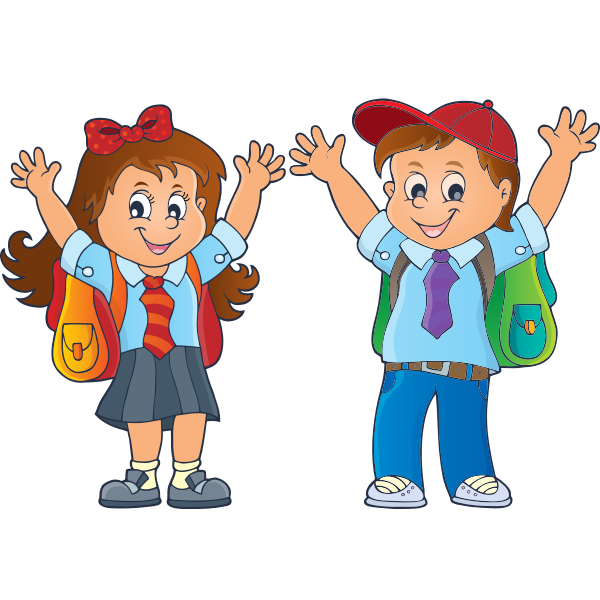 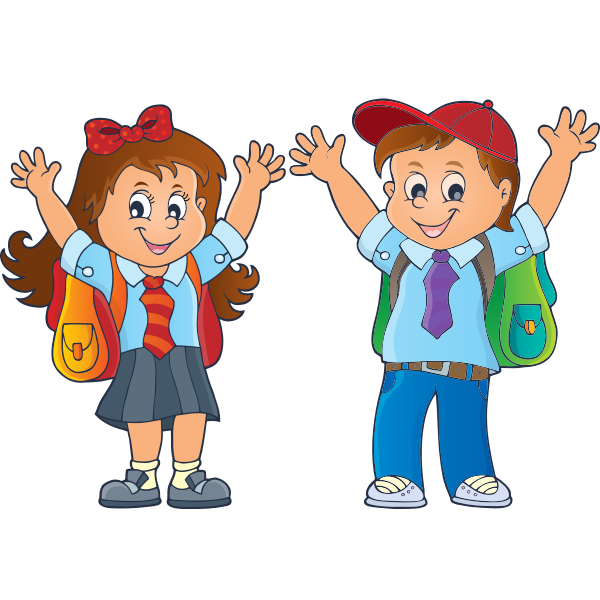 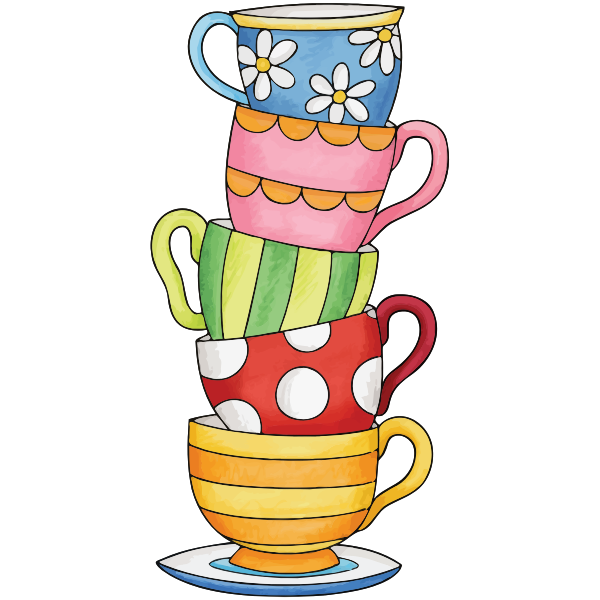 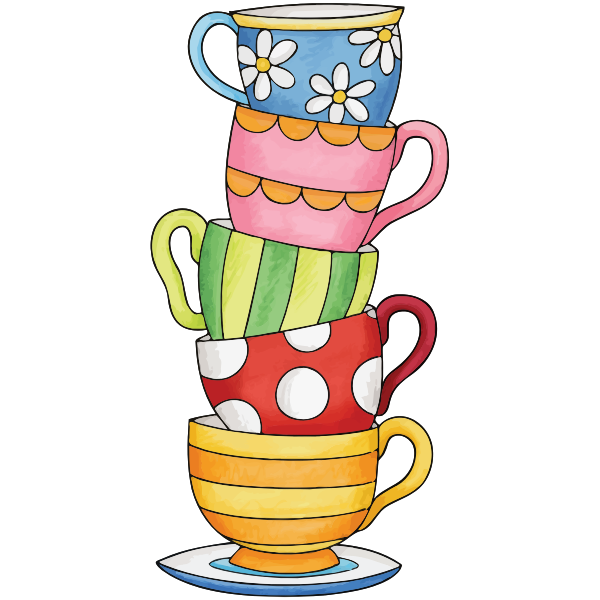 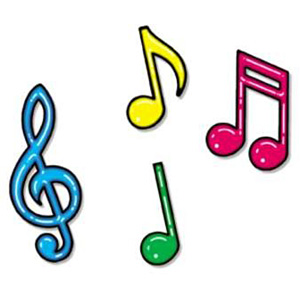 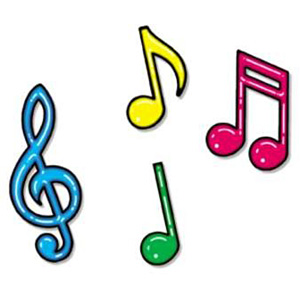 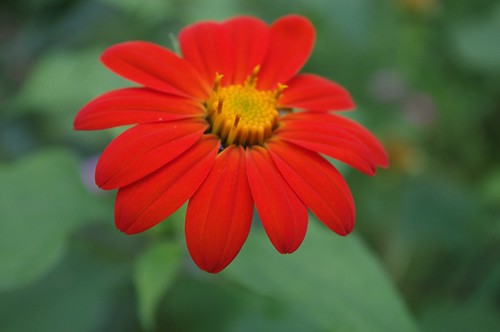 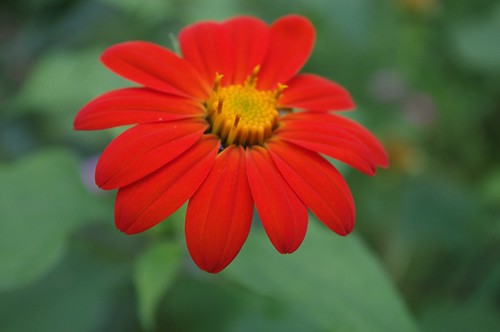   #MakingFaithMatter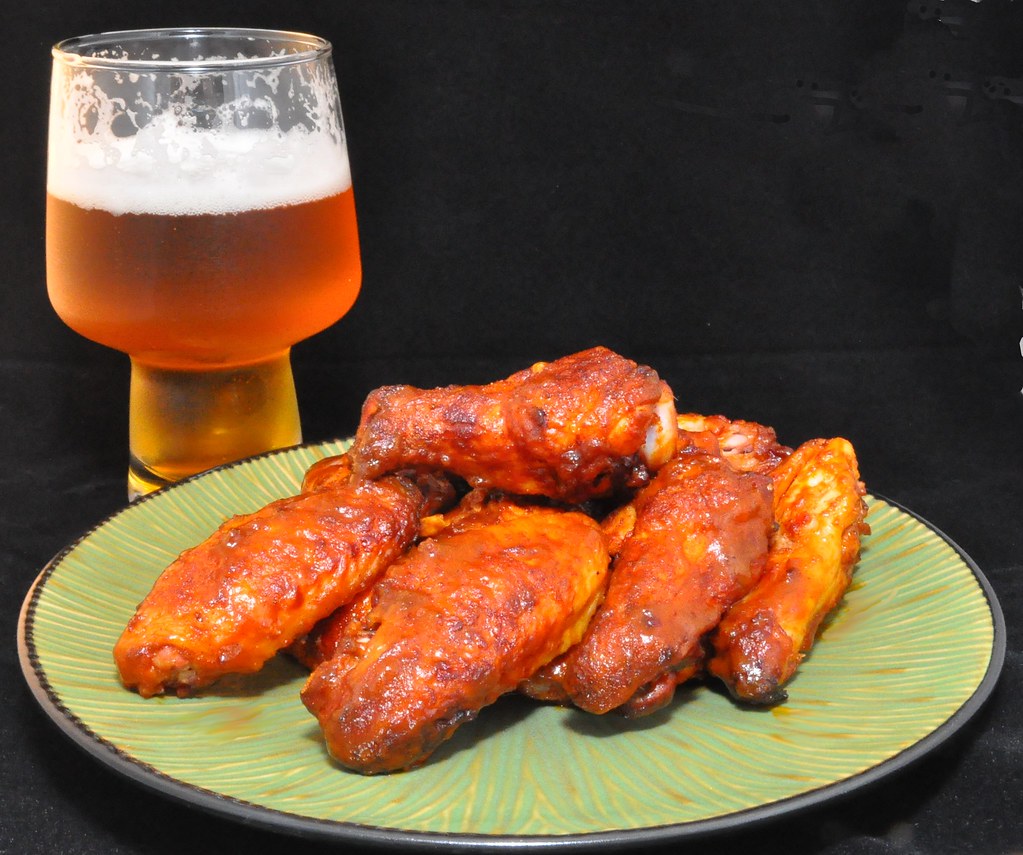 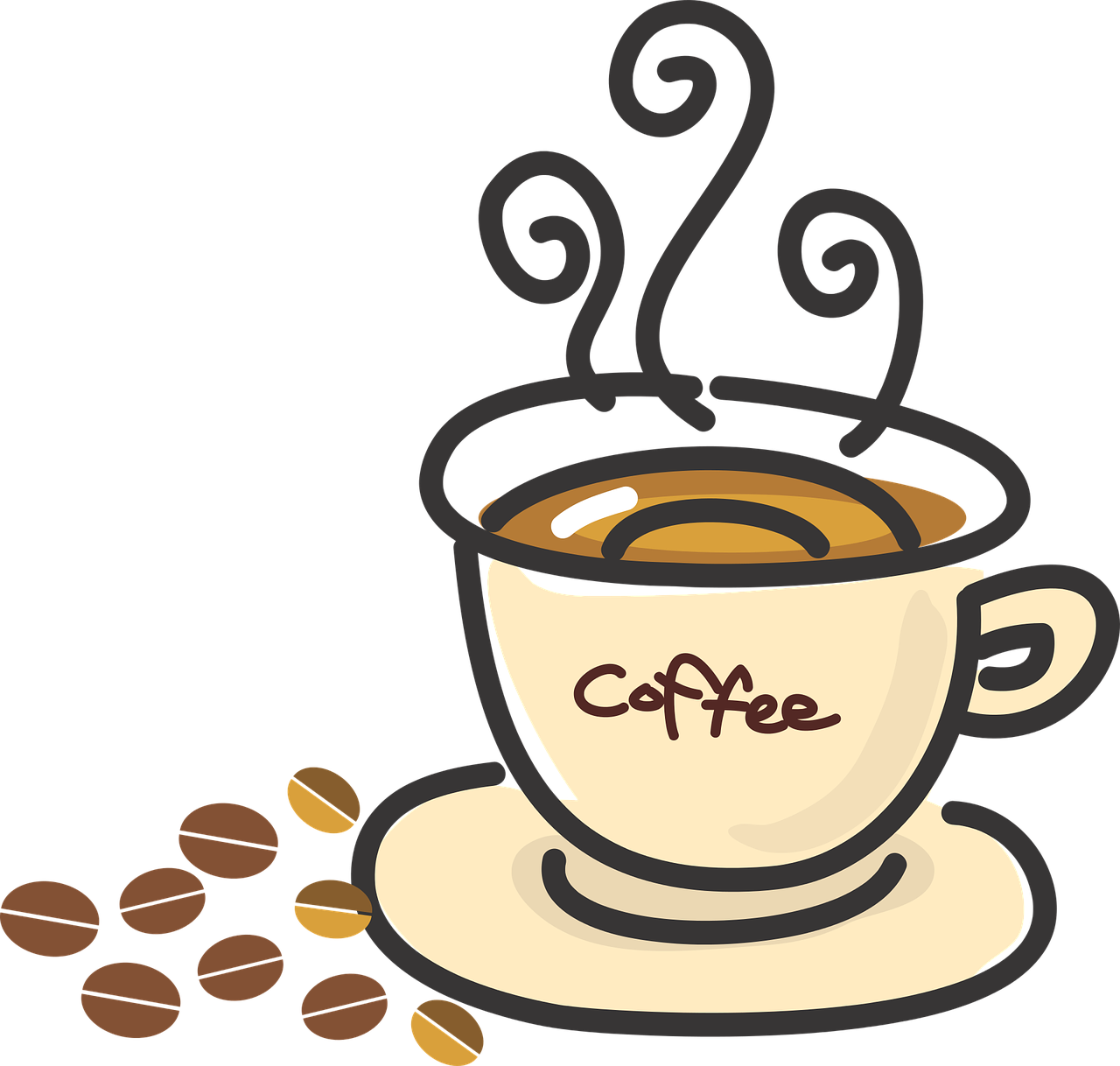 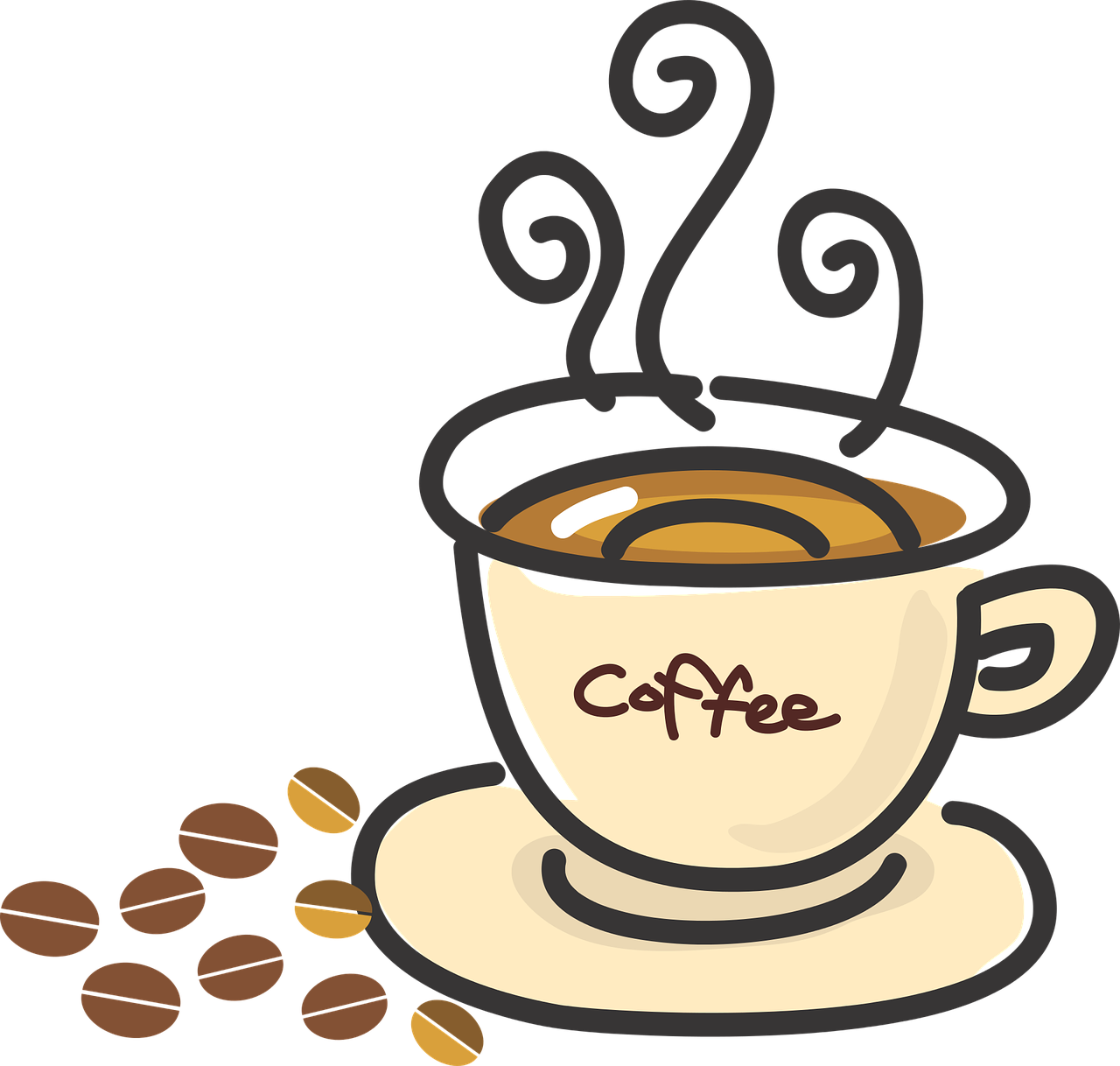 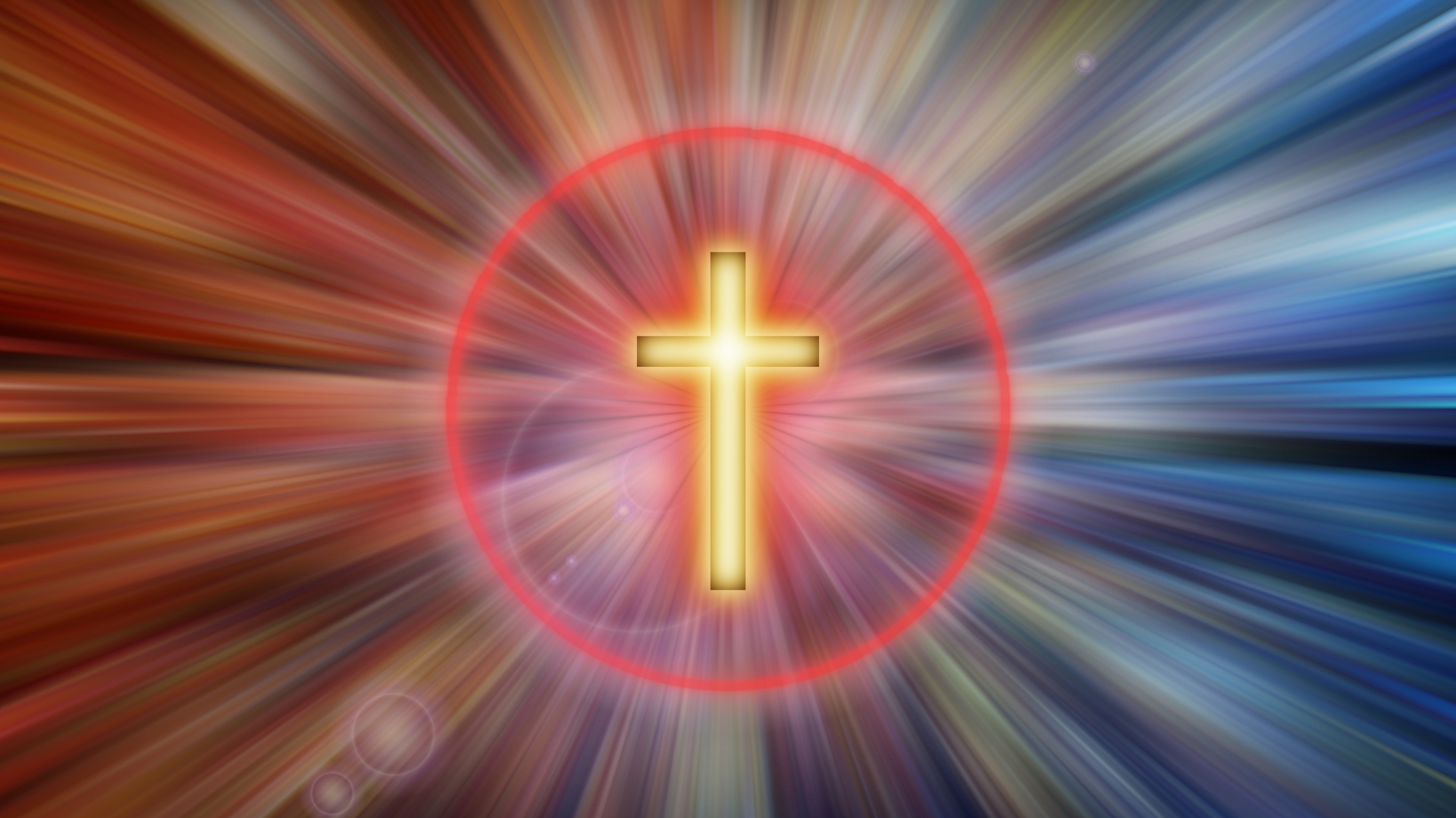 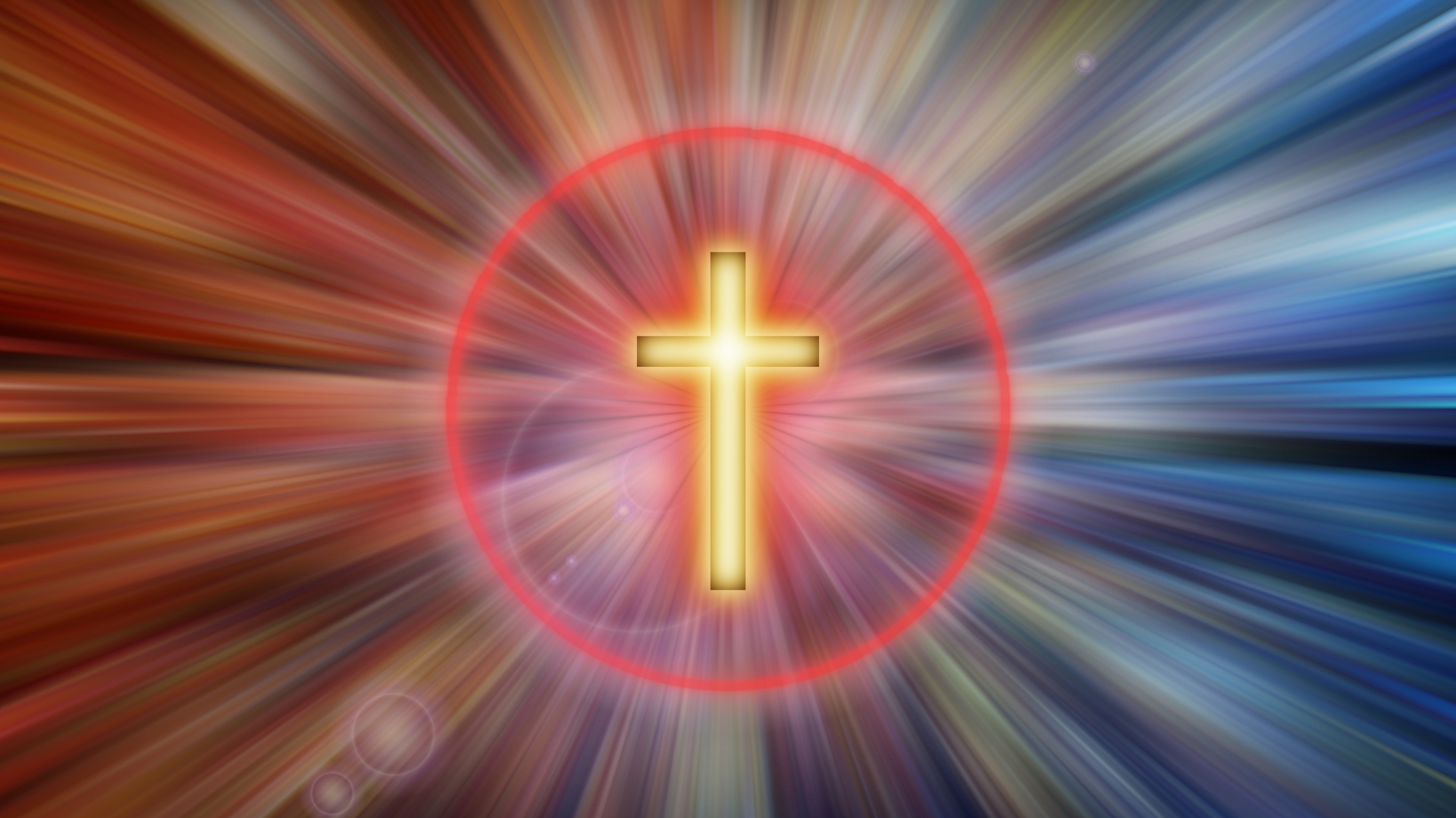 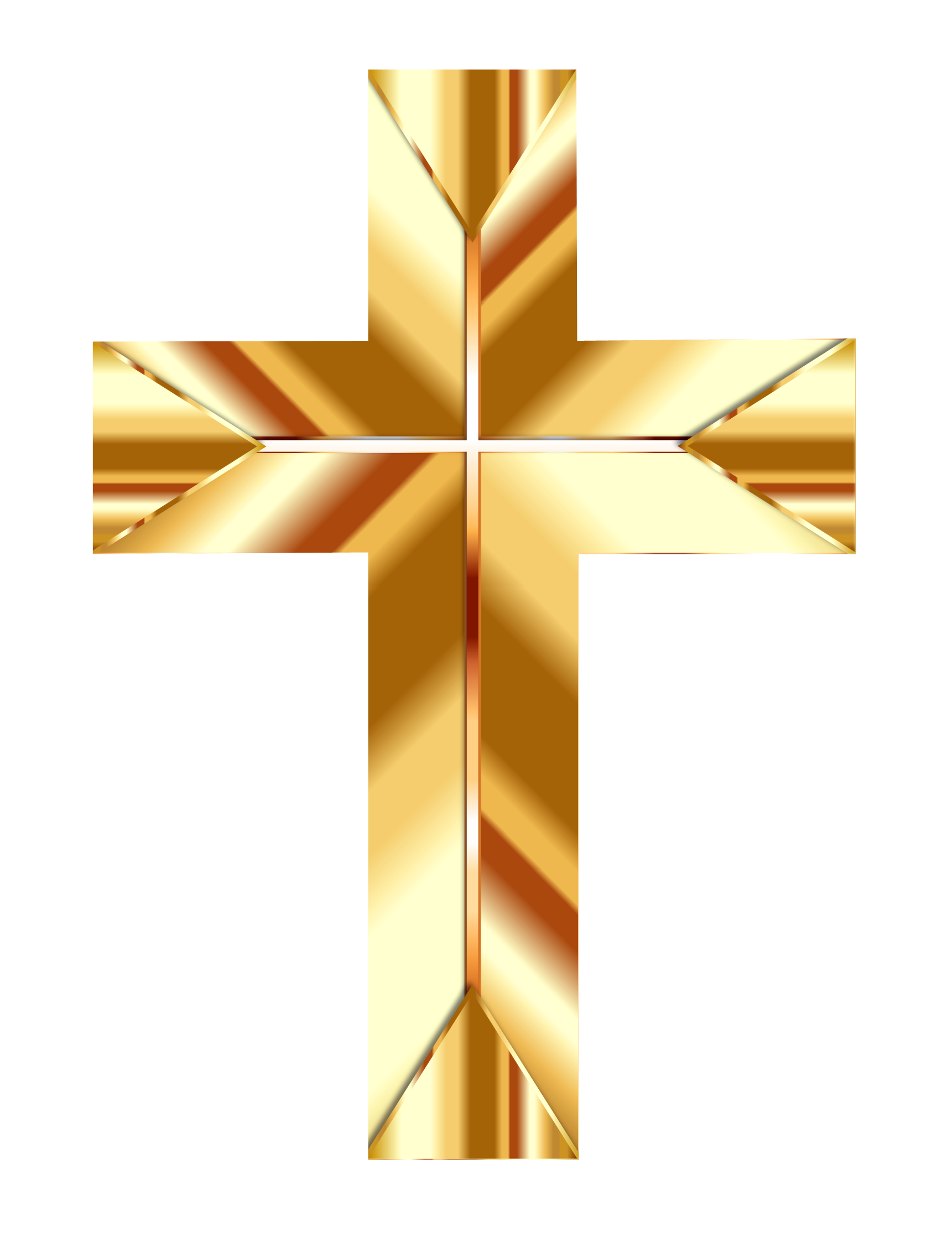 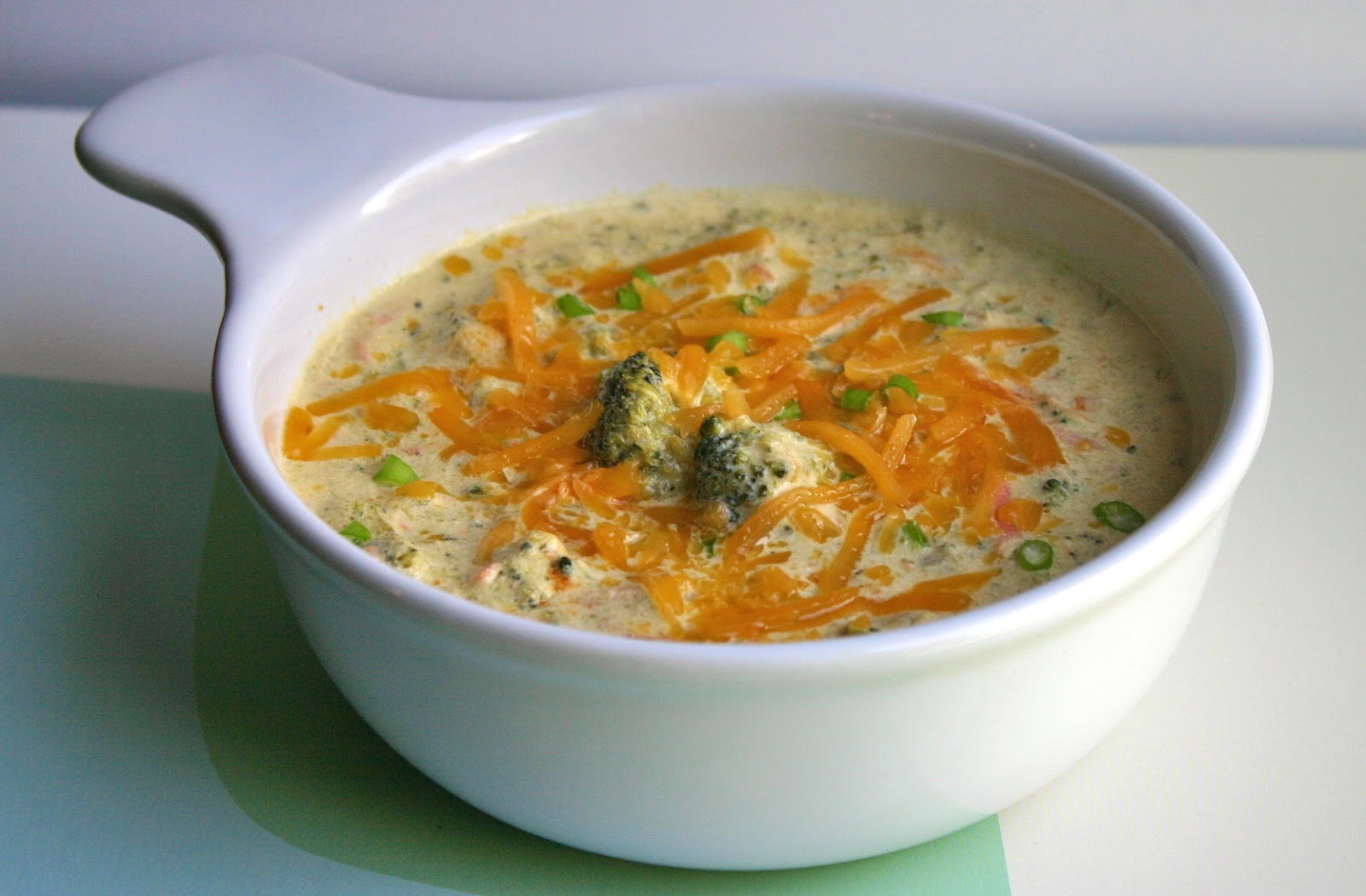 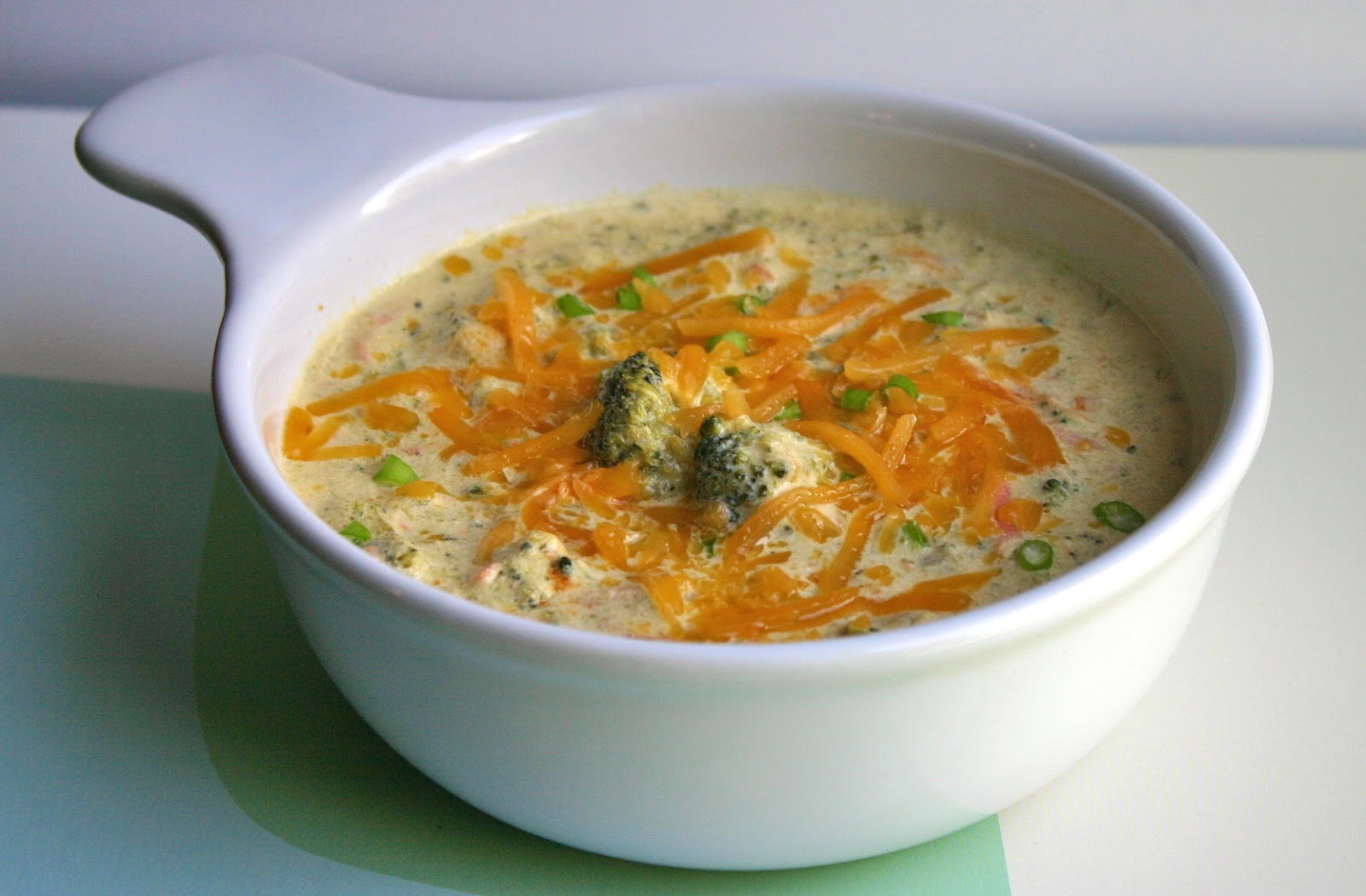 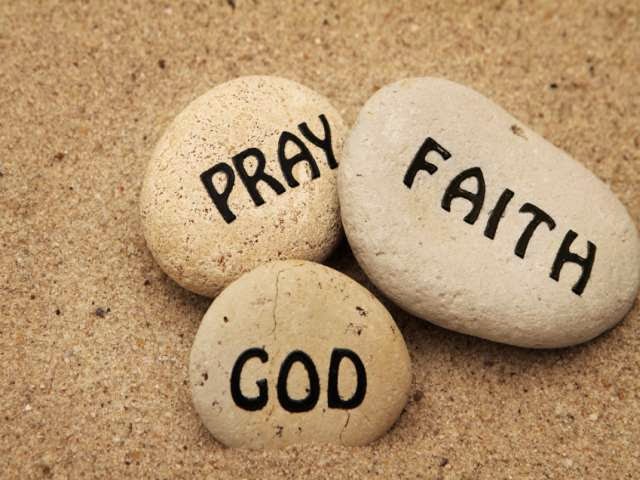 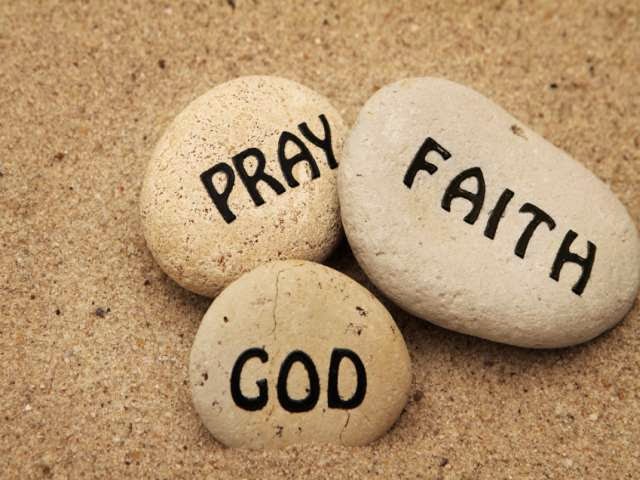 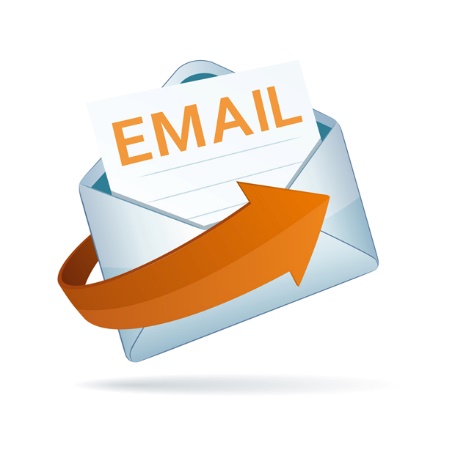 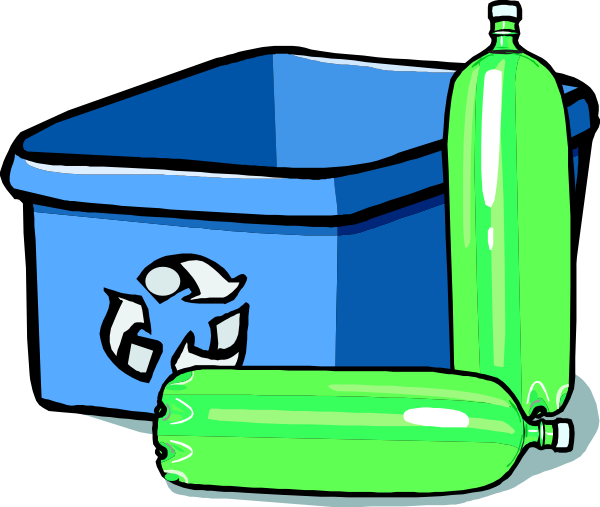 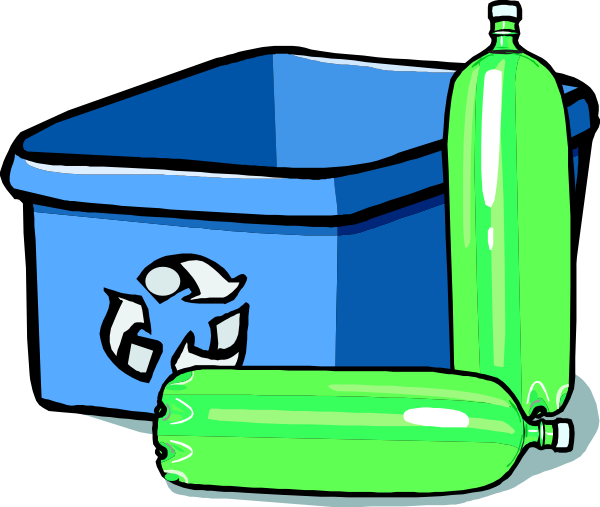 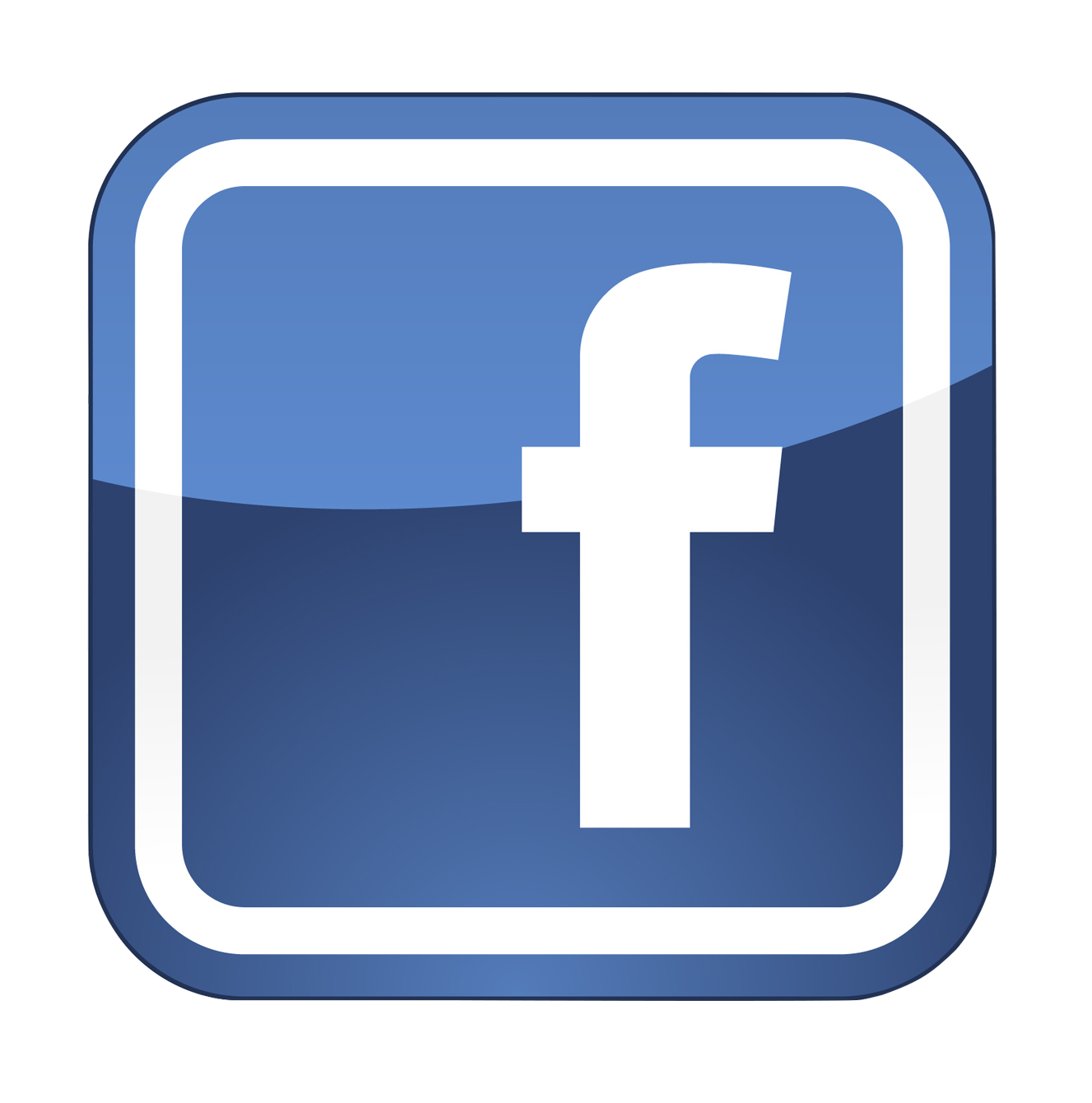 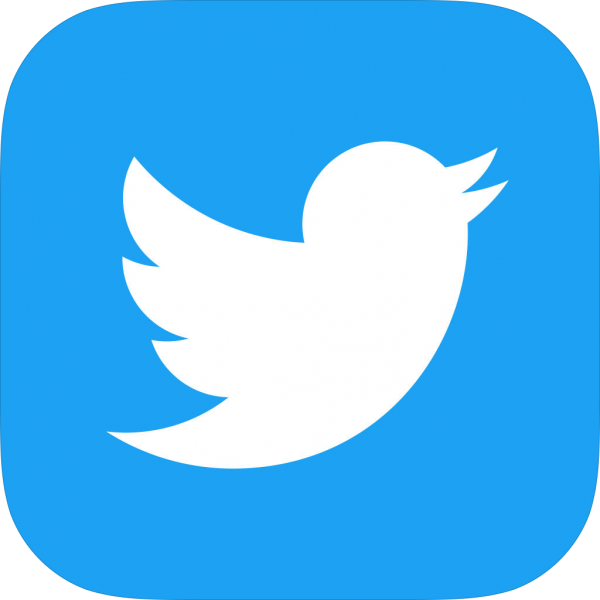 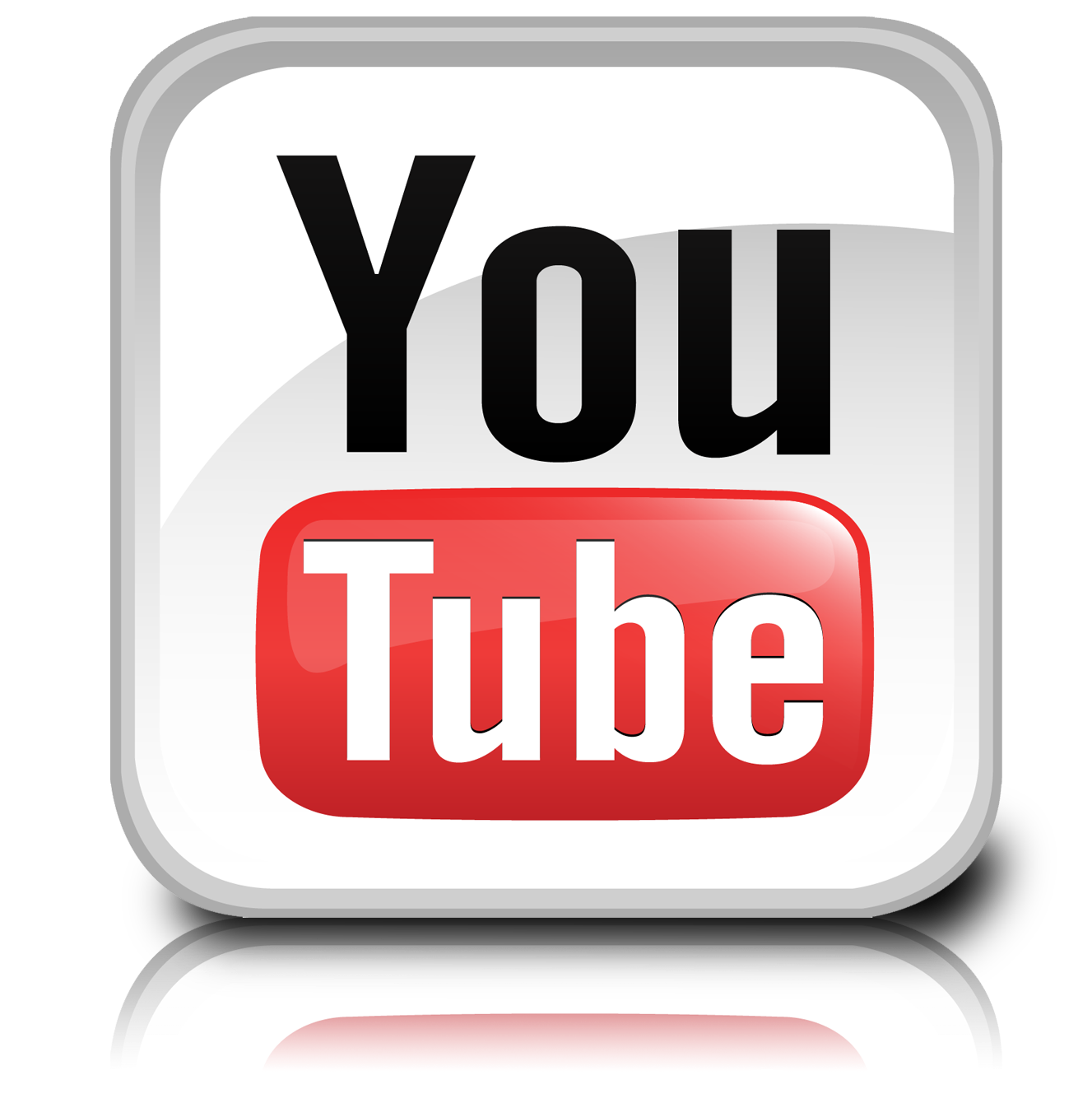 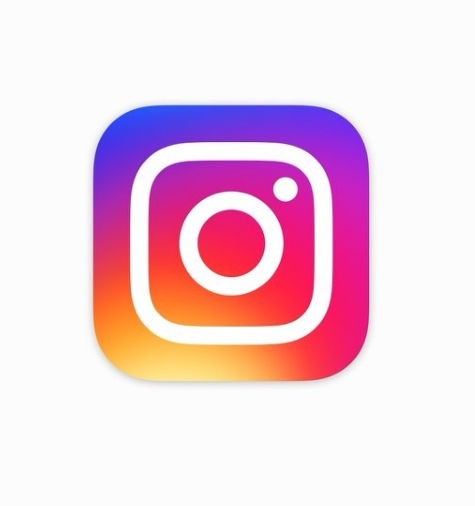 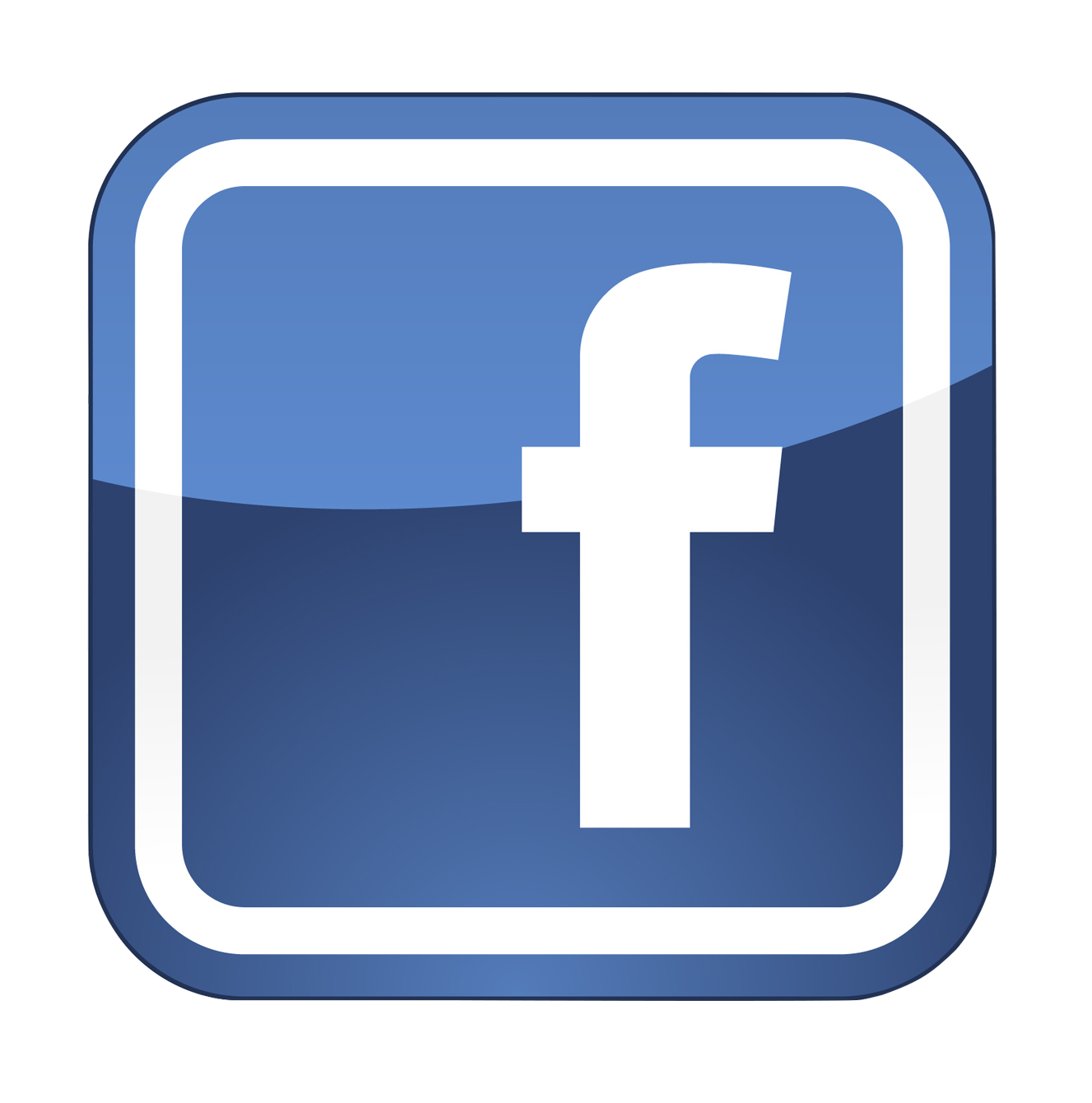 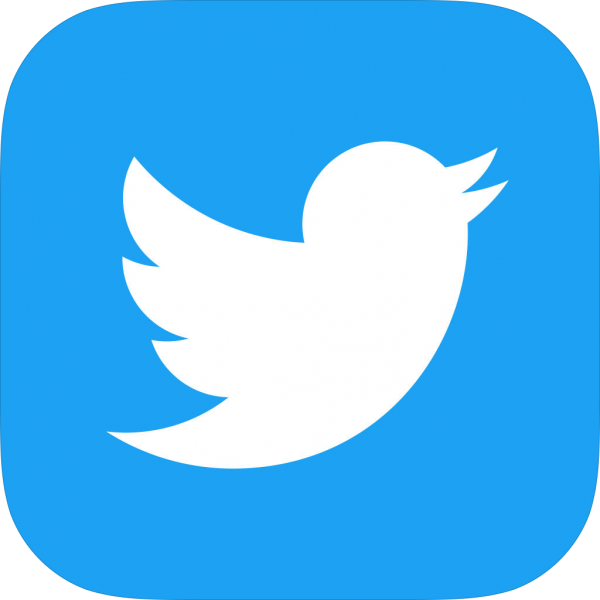 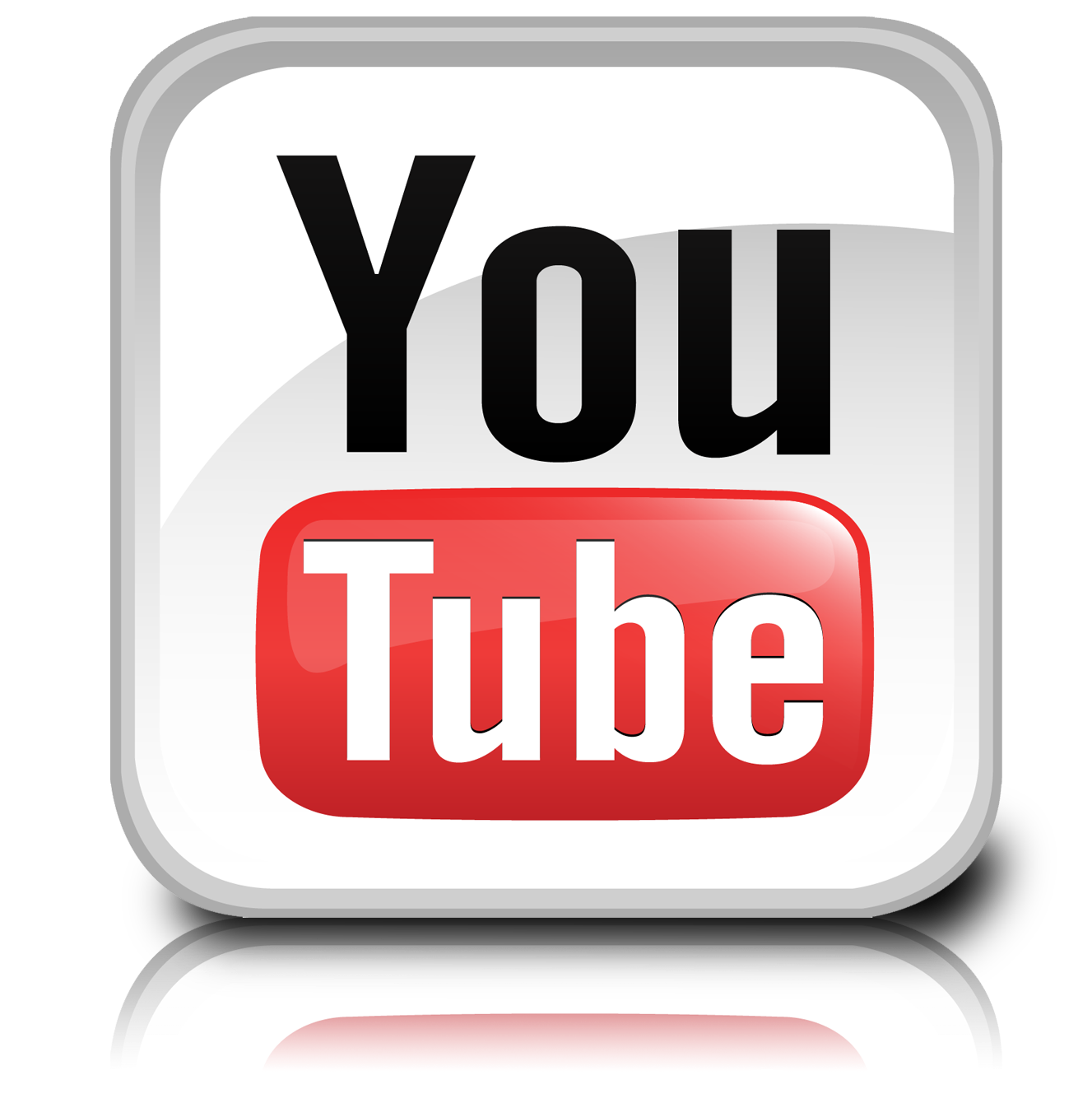 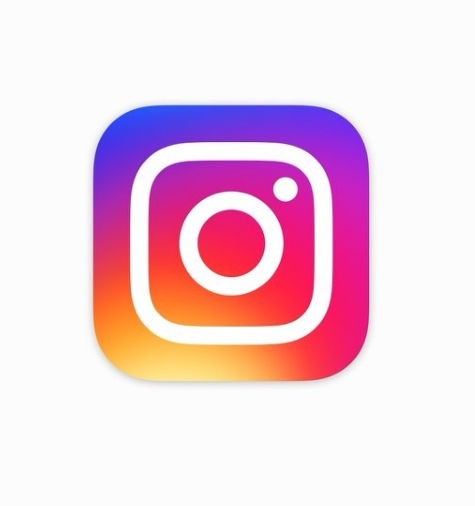 Want to contact us?Office Hours: Monday – Wednesday, -3pmOffice Phone 403-242-4544Kevin – Pastor: Local 206 Cell: 587-890-9759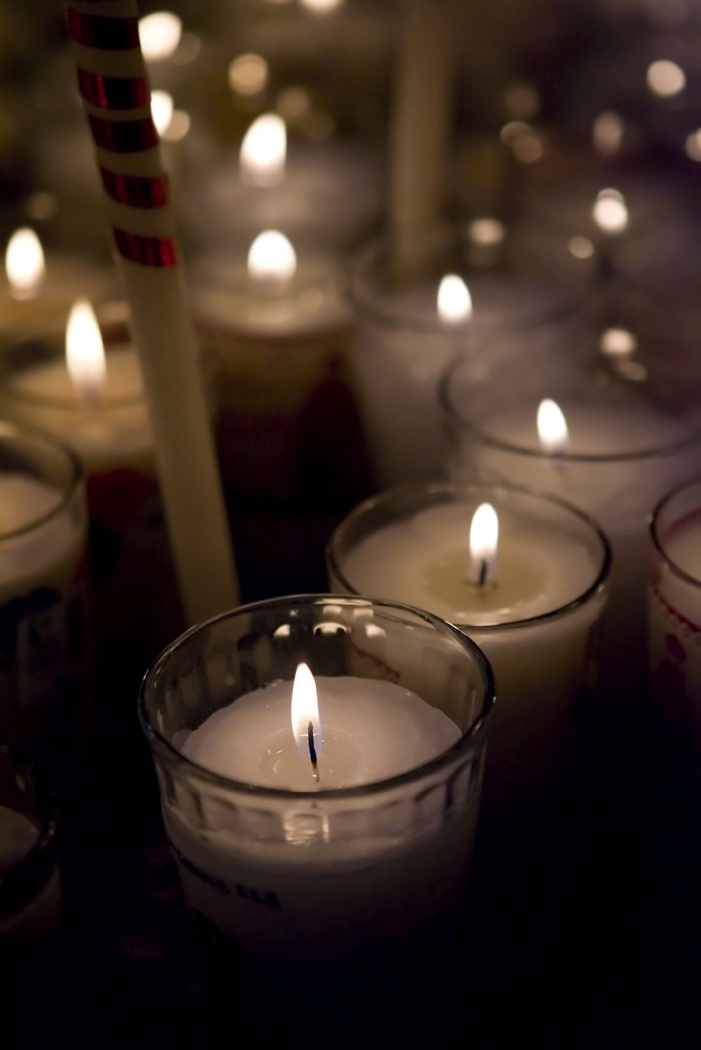 kevin@makingfaithmatter.caKelly – Financial Assistant & Property Manager: Local 207 kelly@makingfaithmatter.caYvonne – Worship Director: Local 202 worship@makingfaithmatter.caFirst Lutheran Church7102 – 14th Avenue SW  Calgary, Alberta T3H 4G7Tel:   www.makingfaithmatter.ca